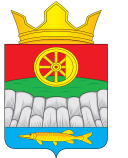 РОССИЙСКАЯ ФЕДЕРАЦИЯКРУТОЯРСКИЙ СЕЛЬСКИЙ СОВЕТ ДЕПУТАТОВУЖУРСКОГО РАЙОНА КРАСНОЯРСКОГО КРАЯРЕШЕНИЕ30.04.2019                                        с. Крутояр                                     № 34-105р О земельном налоге на территории Крутоярского сельсоветаРуководствуясь Федеральным законом Российской Федерации от 06.10.2003 № 131-ФЗ «Об общих принципах организации местного самоуправления в Российской Федерации», в соответствии с частью второй Налогового кодекса Российской Федерации, Уставом Крутоярского сельсовета, Крутоярский сельский Совет депутатов РЕШИЛ:Ввести на территории Крутоярского сельсовета земельный налог.Установить следующие ставки земельного налога: В размере 0,3 процента в отношении земельных участков:- отнесенных к землям сельскохозяйственного назначения или к землям в составе зон сельскохозяйственного использования в населенных пунктах и используемых для сельскохозяйственного производства.2.2. В размере 0,3 процента в отношении земельных участков:- занятых жилищным фондом и объектами инженерной инфраструктуры жилищно-коммунального комплекса (за исключением доли в праве на земельный участок, приходящейся на объект, не относящийся к жилищному фонду и к объектам инженерной инфраструктуры жилищно-коммунального комплекса) или приобретенных (предоставленных) для жилищного строительства;- приобретенных (предоставленных) для личного подсобного хозяйства, садоводства, огородничества или животноводства, а также дачного хозяйства;- ограниченных в обороте в соответствии с законодательством Российской Федерации, предоставленных  для обеспечения обороны, безопасности и таможенных нужд.2.3.  В размере 1,5 процента в отношении прочих земельных участков.3.  Срок уплаты налога для налогоплательщиков-организаций – 10 февраля года, следующего за истекшим налоговым периодом» 4.  Освободить от уплаты земельного налога следующие категории налогоплательщиков:4.1. Ветеранов и инвалидов Великой Отечественной войны;4.2. -Краевые и муниципальные  учреждения (органы местного самоуправления, автономные, казенные и бюджетные учреждения), финансируемые за счет средств краевого и (или) местного бюджета.- организации в отношении земельных участков, занятых государственными автомобильными дорогами общего пользования;- религиозные организации – в отношении принадлежащих им земельных участков, на которых расположены здания, строения и сооружения религиозного и благотворительного назначения;- общероссийские общественные организации инвалидов (в том числе созданные как союзы общественных организаций инвалидов), среди членов  которых инвалиды и их законные представители составляют не менее 80 процентов - в отношении земельных участков, используемых ими для осуществления уставной деятельности;        - организации, уставный капитал которых полностью состоит из вкладов указанных общероссийских общественных организаций инвалидов, если среднесписочная численность инвалидов среди их работников составляет не менее 50 процентов, а их доля в фонде оплаты труда - не менее 25 процентов, - в отношении земельных участков, используемых ими для производства и (или) реализации товаров (за исключением подакцизных товаров, минерального сырья и иных полезных ископаемых, а также иных товаров по перечню, утверждаемому Правительством Российской Федерации по согласованию с общероссийскими общественными организациями инвалидов), работ и услуг (за исключением брокерских и иных посреднических услуг);        - учреждения, единственными собственниками, имущества которых являются указанные общероссийские общественные организации инвалидов,              - в отношении земельных участков, используемых ими для достижения образовательных, культурных, лечебно-оздоровительных, физкультурно-спортивных, научных, информационных и иных целей социальной защиты и реабилитации инвалидов, а также для оказания правовой и иной помощи инвалидам, детям-инвалидам и их родителям.         - Право на налоговую льготу имеют физические лица, соответствующие условиям, необходимым для назначения пенсии в соответствии с законодательством Российской Федерации, действовавшим на 31 декабря 2018 года.         4.3.    Ветеранов боевых действий.          4.4.    Инвалидов боевых действий   5. Признать утратившим  силу  следующее Решение  Крутоярского сельского Совета депутатов: № 29-89р от 31.08.2018 «О земельном налоге на территории Крутоярского сельсовета».6. Настоящее решение вступает в силу не ранее чем по истечении одного месяца со дня его официального опубликования в газете «Крутоярские  Вести», и не ранее 1-го числа очередного налогового периода по соответствующему налогу.В.С. Зеленко _________                             Е.В. Можина ________Председатель Крутоярского сельского    Совета депутатов                                                 Глава Крутоярского  сельсовета